INFORME DE ACTIVIDAD REALIZADACon el objetivo de llevar alegría a los niños del municipio se llevaron a cabo diferentes entregas de juguetes a los niños del municipio, para ello un equipo de empleados junto al alcalde municipal visitaron casa por casa a niños y niñas.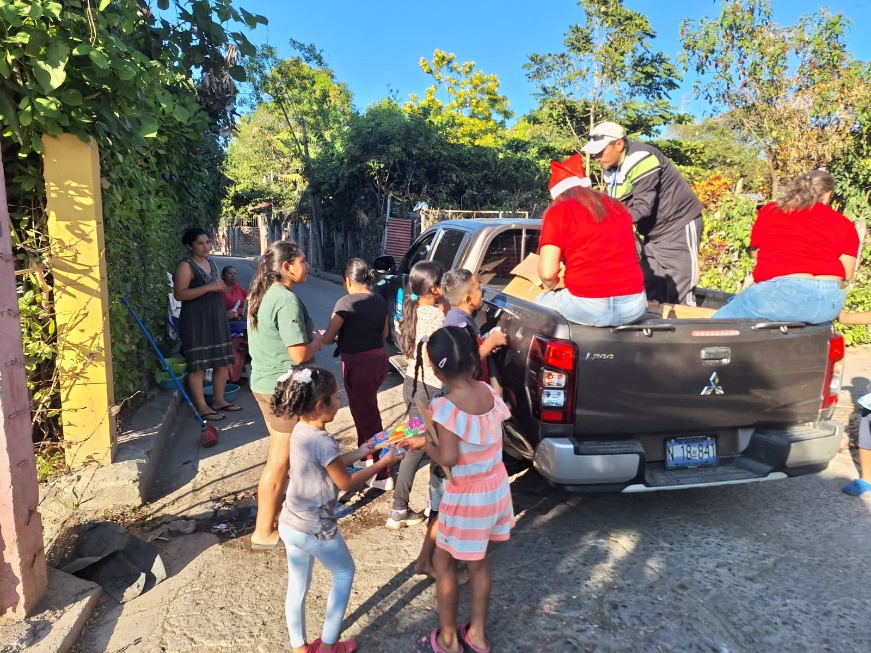 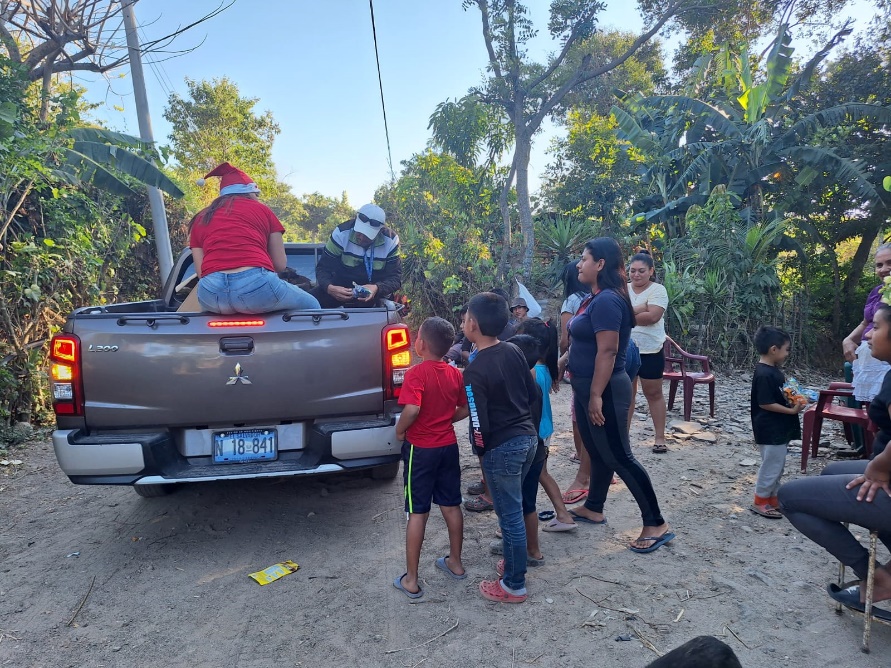 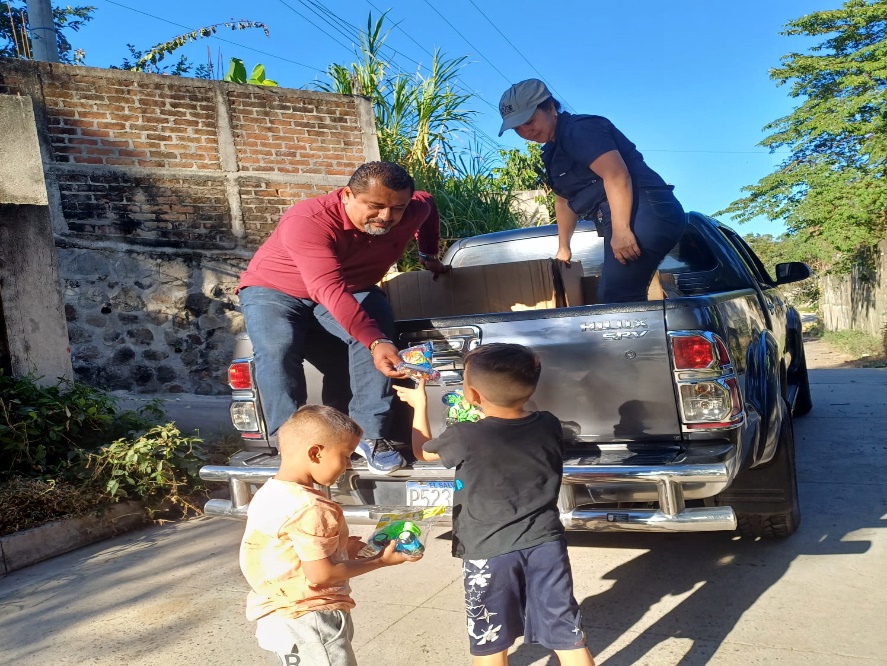 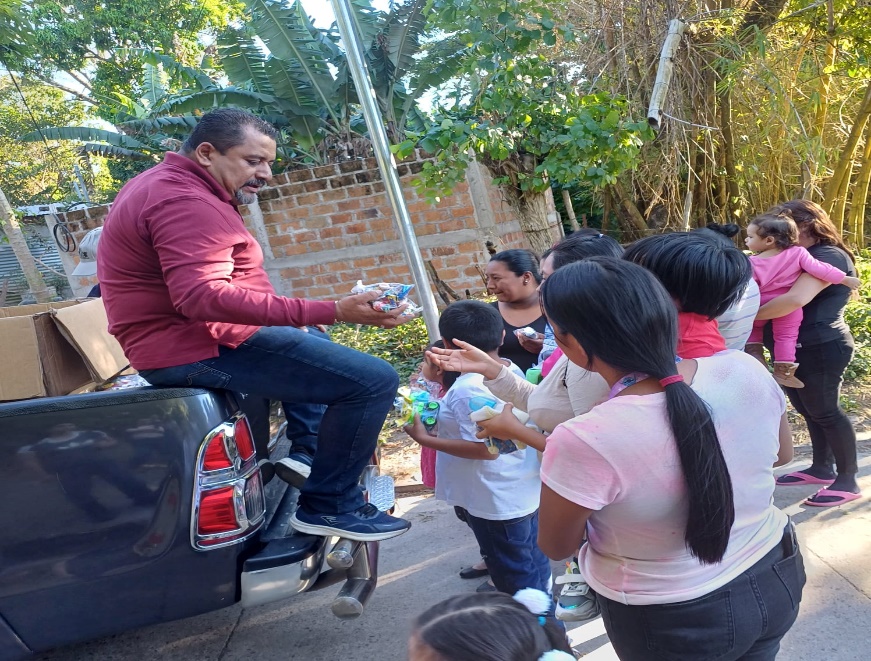 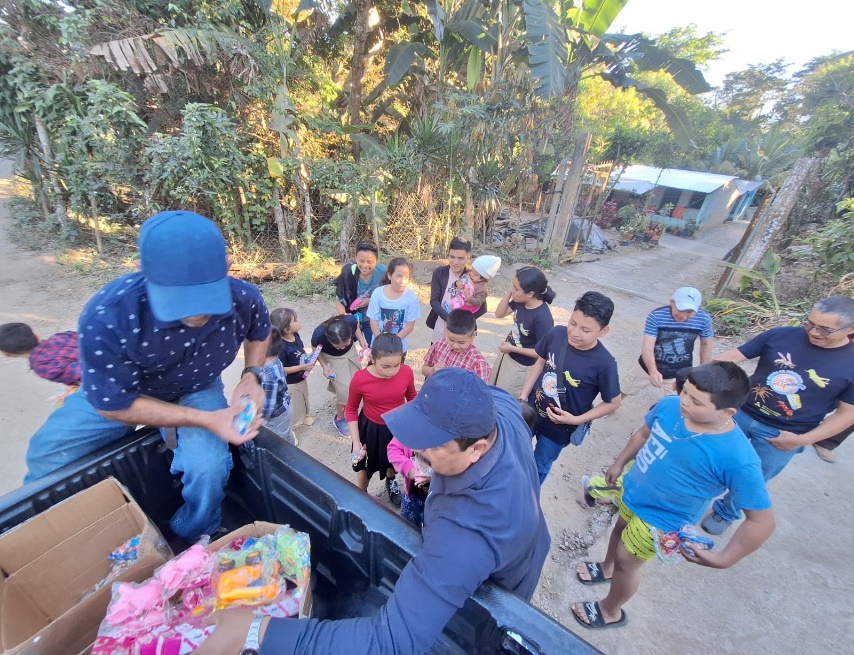 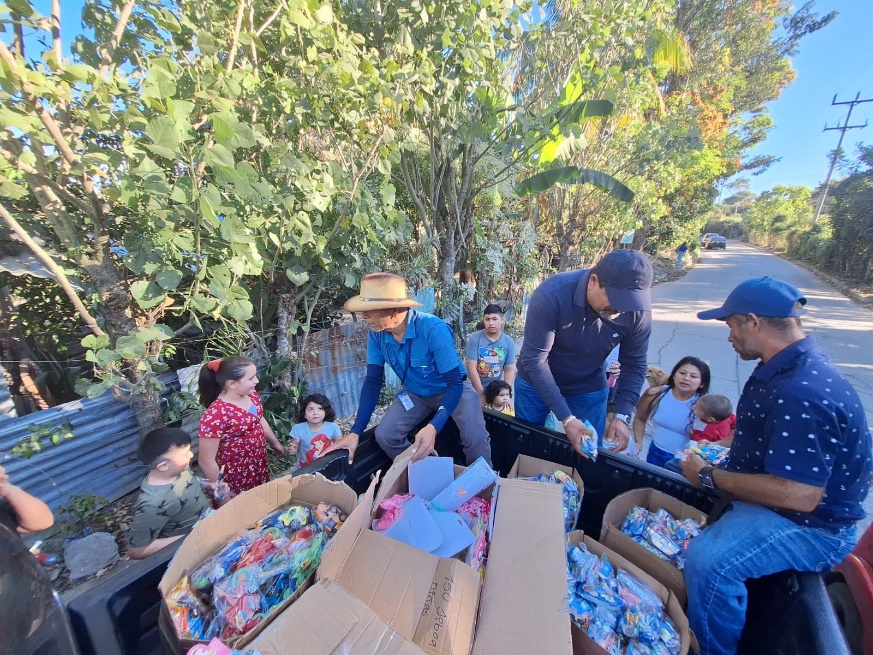 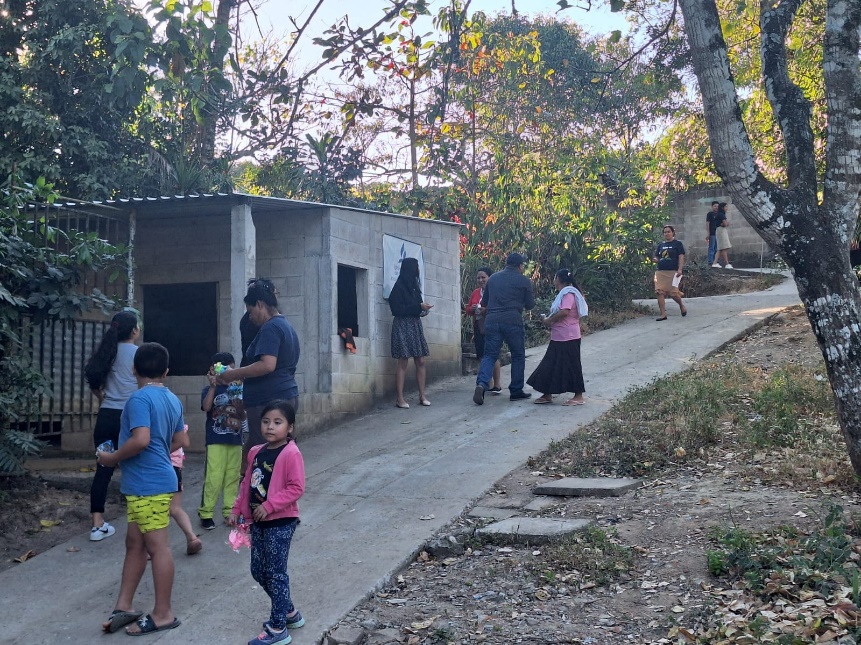 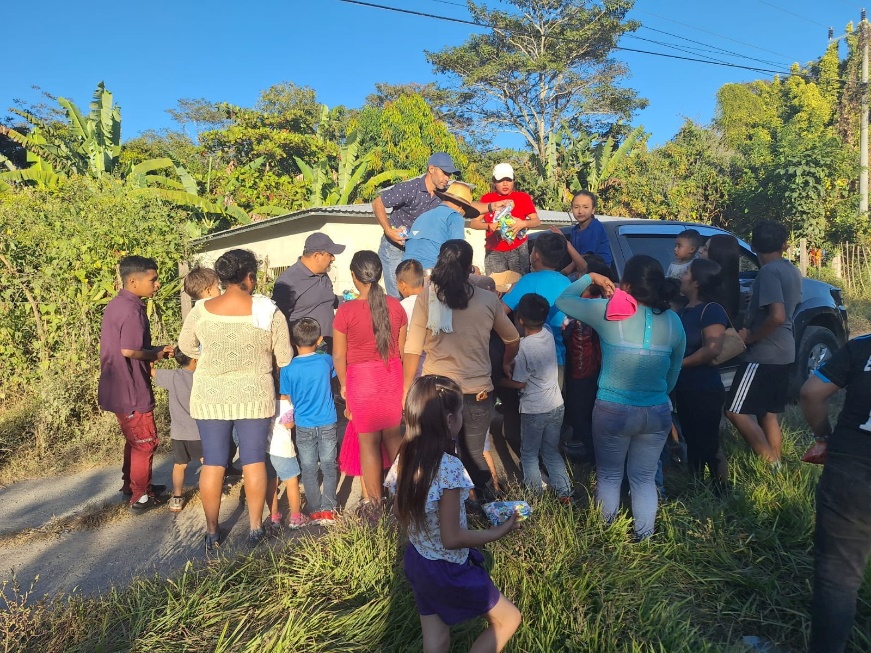 A la vez se realizó la entrega en el Parque Central en apoyo a la Unidad de la Niñez y Adolescencia para la zona urbana.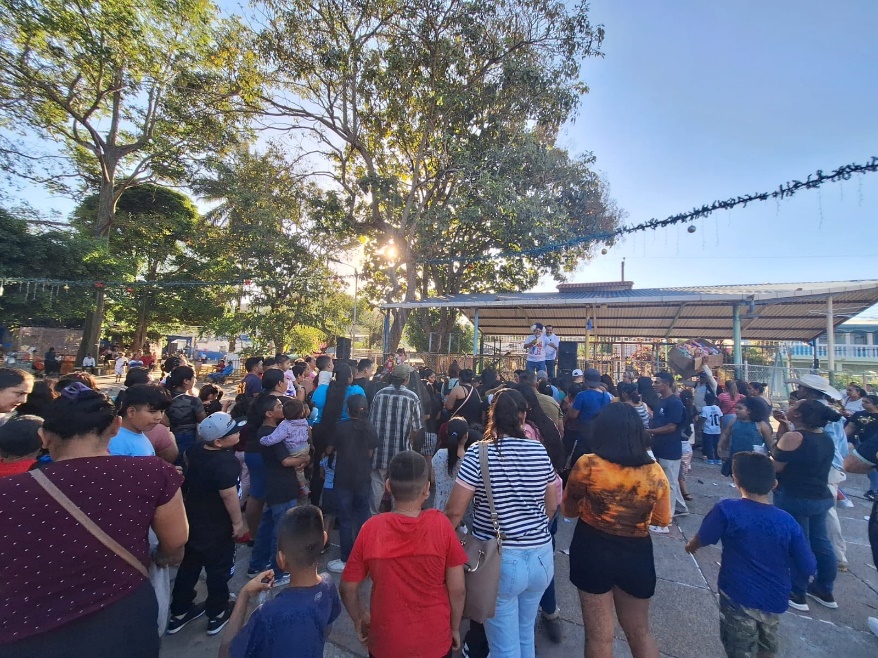 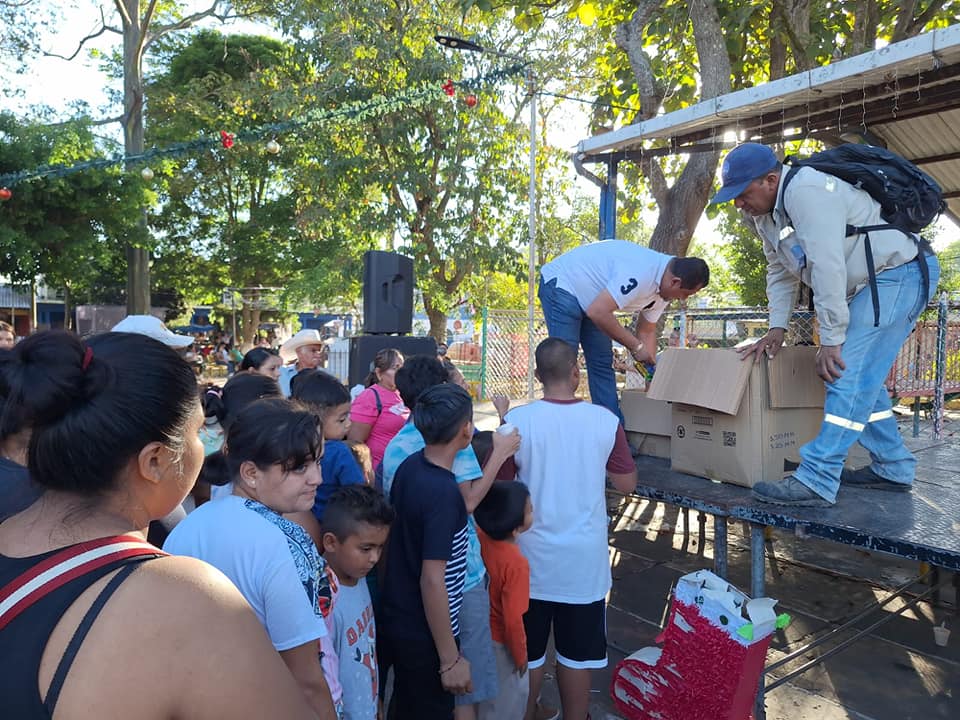 F._________________________En. De Comunicaciones, Promoción SocialY Participación Ciudadana.LUGAR: SAN RAFAEL CEDROS Y SUS CANTONESLUGAR: SAN RAFAEL CEDROS Y SUS CANTONESMUNICIPIO: SAN RAFAEL CEDROS MUNICIPIO: SAN RAFAEL CEDROS ACTIVIDAD: ACTIVIDADES NAVIDEÑAS ACTIVIDAD: ACTIVIDADES NAVIDEÑAS ACTIVIDAD: ACTIVIDADES NAVIDEÑAS ACTIVIDAD: ACTIVIDADES NAVIDEÑAS HORA DE INICIO: 2:00 PMHORA DE FINALIZACIÓN: 5:00 PMHORA DE FINALIZACIÓN: 5:00 PMFECHA: 